Edublogs: Customising your blogYou can customise how your blog looks by accessing the customiser.Go to ‘Appearance’ > ‘Customize’Depending on the template that you are using, you’ll have different options and customisations availableThe Amadeus theme used in this example has more available options than some of the other templatesMost of these are quite self-explanatory – but here is a brief explanation of the tools in the Amadeus theme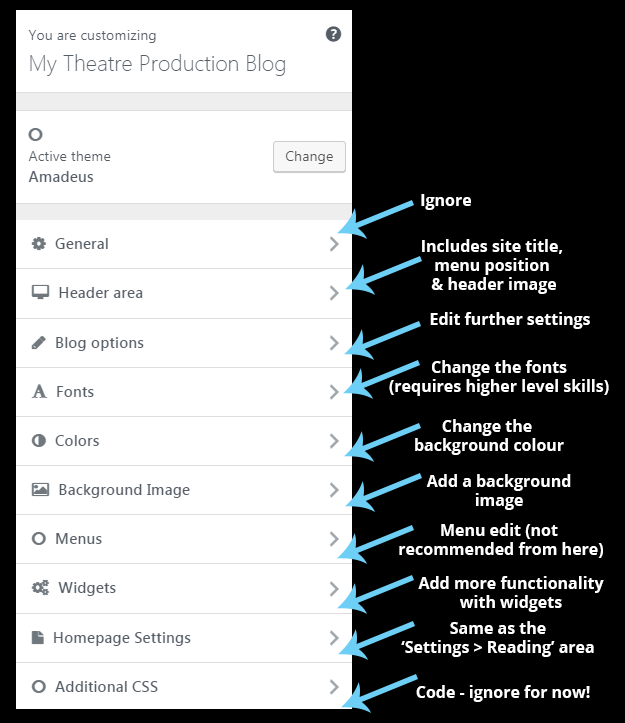 If you’re happy with any changes you make in the customiser, click on ‘Publish’